OMB Control Number: 1670-0027		OMB Expiration Date: 01/31/2021Paperwork Reduction ActThe public reporting burden to complete this information collection is estimated at 1 minute per response, including the time completing and reviewing the collected information. The collection of this information is voluntary. An agency may not conduct or sponsor, and a person is not required to respond to a collection of information unless it displays a currently valid OMB control number and expiration date. Send comments regarding this burden estimate or any other aspect of this collection of information, including suggestions for reducing this burden to DHS/NPPD/CS&C/EPMO. Mail Stop 0645, 245 Murray Lane SW, Arlington, VA 20598-0645. ATTN: PRA [1670-0027].Product Feedback Formhttps://www.us-cert.gov/forms/product-feedback 
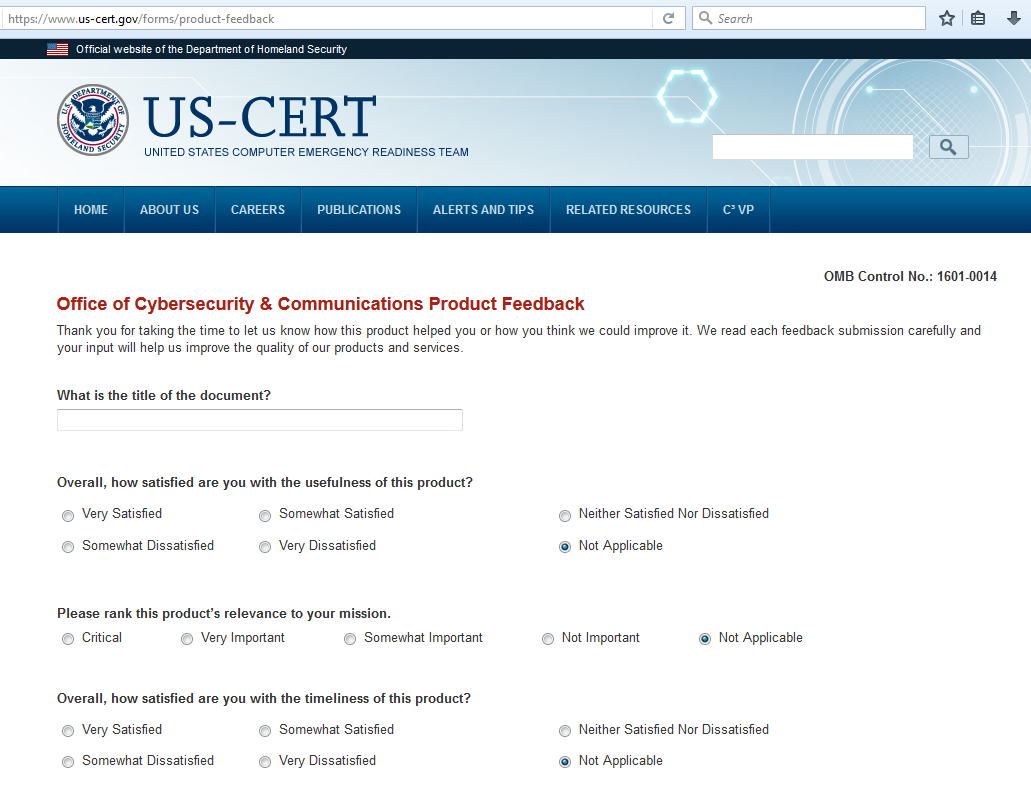 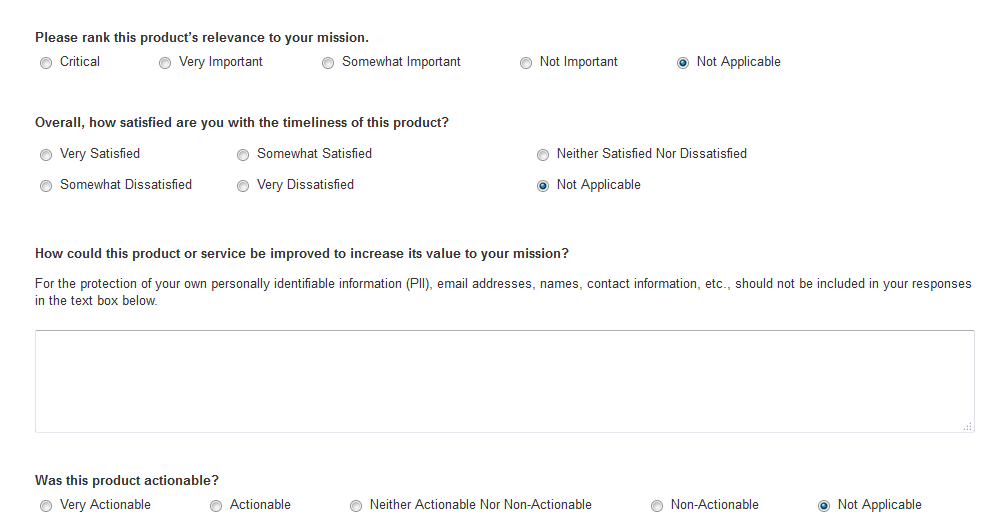 